				Pressmöte Solvalla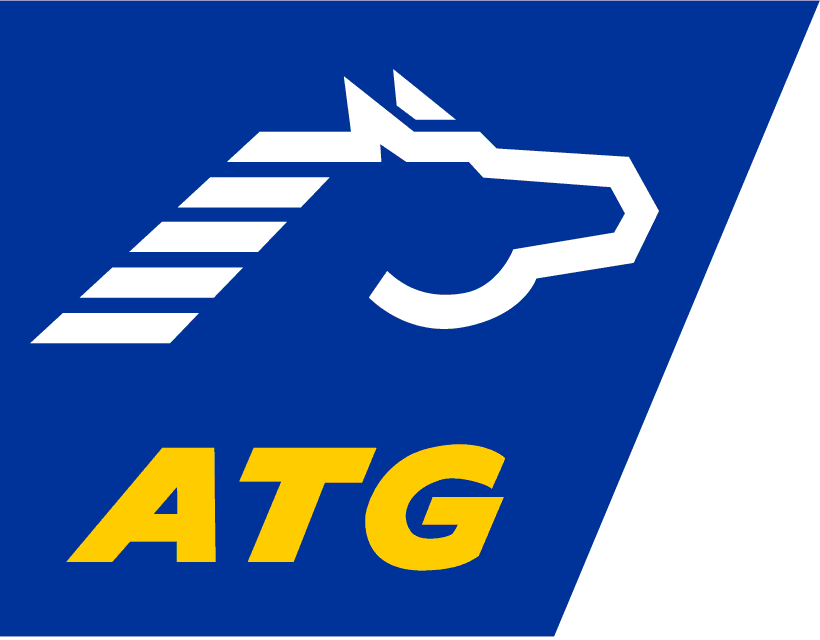            2011-09-14	Fakta V86Ny spelform: 	V86Speldag:		OnsdagPremiär:		30 november, med ett gästspel under 10 veckorPoolfördelning:	40 % – 20 % - 40 %Radpris:		25 öreVinstavdrag:	35 %	Jackpotgräns:	20 kronorJackpot:		Ca en gång per månadVarianter:		V8, Harry Boy, AndelsspelSpelkanaler:	Banor, Ombud, ATG.se, ICA, MobilapplikationerVinstnivå:		Ca 5 mkr vid ensam vinnare med 8 rättMedianvinst:	8 rätt:	Över 100 000 kronor		7 rätt:	       Ca 1 000 kronor		6 rätt:	            Ca 50 kronor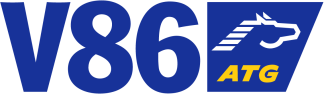 